搭乘公車轉乘公車
Bus No.上車地點
Start下車地點
Stop行經地點
Through頭班車
First Bus末班車
Last Bus尖峰時段
Rush Hour離峰時段
Normal889
板南線
捷運府中站
MRT Fuchong Station三峽
Sanxia臺北大學三峽校區
NTPU Sanxia Campus平日05:40
假日06:00平日21:00
假日21:0030-40分60分889
板南線
捷運府中站
MRT Fuchong Station三峽
Sanxia臺北大學三峽校區
NTPU Sanxia Campus平日05:40
假日06:00平日21:00
假日21:00例假日：06:00 08:30 16:00 18:30 21:00例假日：06:00 08:30 16:00 18:30 21:00889
三峽
Sanxia板南線
捷運府中站
MRT Fuchong Station臺北大學三峽校區
NTPU Sanxia Campus平日05:40
假日06:00平日21:00
假日21:0030-40分60分889
三峽
Sanxia板南線
捷運府中站
MRT Fuchong Station臺北大學三峽校區
NTPU Sanxia Campus平日05:40
假日06:00平日21:00
假日21:00例假日：06:00 08:30 16:00 18:30 21:00例假日：06:00 08:30 16:00 18:30 21:00908
南勢角線
捷運景安站
MRT Jingan Station三峽
Sanxia北二高
臺北大學三峽校區
NTPU Sanxia Campus平日06:00
假日06:00平日21:00
假日20:008-12分10-15分
例假日20-40分908
三峽
Sanxia南勢角線
捷運景安站
MRT JingAn Station臺北大學三峽校區
北二高
NTPU Sanxia Campus平日06:00
假日06:00平日24:00
假日20:008-12分10-15分
例假日20-40分910
板南線
捷運府中站
MRT Fuchong Station三峽
Sanxia臺北大學三峽校區
NTPU Sanxia Campus平日06:25
假日07:20平日23:00
假日23:0010-15分20-40分910
板南線
捷運府中站
MRT Fuchong Station三峽
Sanxia臺北大學三峽校區
NTPU Sanxia Campus平日06:25
假日07:20平日23:00
假日23:00例假日:20-40分例假日:20-40分910
三峽
Sanxia板南線
捷運府中站
MRT Fuchong Station臺北大學三峽校區
NTPU Sanxia Campus平日05:40
假日06:20平日22:00
假日22:0010-15分20-40分910
三峽
Sanxia板南線
捷運府中站
MRT Fuchong Station臺北大學三峽校區
NTPU Sanxia Campus平日05:40
假日06:20平日22:00
假日22:00例假日:20-40分例假日:20-40分916
板南線
捷運永寧站
MRT YongNing Station三峽
Sanxia北二高
臺北大學三峽校區
臺北大學正門
NTPU Sanxia Campus/ Front Gate平日05:30
週六06:00
週日06:00平日24:00
週六24:00
週日23:304-6分10-15分
例假日15-20分916
三峽
Sanxia板南線
捷運永寧站
MRT YongNing Station臺北大學正門
臺北大學宿舍
臺北大學三峽校區
北二高
NTPU Sanxia Campus/ Front Gate/ Dorms平日05:30
週六06:00
週日06:00平日24:00
週六23:30
週日23:004-6分10-15分
例假日15-20分921
南勢角線
捷運景安站
MRT Jingan Station三峽
Sanxia北二高
臺北大學三峽校區
臺北大學正門
北大社區
NTPU Sanxia Campus/ Front Gate平日06:00
假日06:00平日21:00
假日20:0030分60分921
三峽
Sanxia南勢角線
捷運景安站
MRT JingAn Station北大社區
臺北大學正門
臺北大學宿舍
臺北大學三峽校區
北二高
NTPU Sanxia Campus/ Front Gate/ Dorms平日06:00
假日06:00平日24:00
假日20:0030分10-15分922
板南線
捷運永寧站
MRT YongNing Station三峽
Sanxia北二高
臺北大學三峽校區
臺北大學正門
北大社區
NTPU Sanxia Campus/ Front Gate平日06:00
假日07:00平日22:00
假日22:008-10分15-20分
例假日20-30分922
三峽
Sanxia板南線
捷運永寧站
MRT YongNing Station北大社區
臺北大學正門
臺北大學宿舍
臺北大學三峽校區
北二高
NTPU Sanxia Campus/ Front Gate/ Dorms平日05:30
假日07:00平日24:00
假日07:008-10分10-15分
例假日15-20分932
板南線
捷運府中站
MRT Fuchong Station三峽
Sanxia北二高
臺北大學三峽校區
臺北大學正門
北大社區
NTPU Sanxia Campus/ Front Gate06:0022:0015-20分25-30分932
三峽
Sanxia板南線
捷運府中站
MRT Fuchong Station北大社區
臺北大學正門
臺北大學宿舍
臺北大學三峽校區
北二高
NTPU Sanxia Campus/ Front Gate/ Dorms06:0022:0015-20分25-30分939
臺北市政府
Taipei City Hall三峽
Sanxia北二高
臺北大學三峽校區
臺北大學正門
北大社區
NTPU Sanxia Campus/ Front Gate06:0021:00尖峰: 10-15分
離峰: 20-30分939
臺北市政府
Taipei City Hall三峽
Sanxia北二高
臺北大學三峽校區
臺北大學正門
北大社區
NTPU Sanxia Campus/ Front Gate06:0021:00例假日: 30-60分例假日: 30-60分939
三峽
Sanxia臺北市政府
Taipei City Hall北大社區
臺北大學正門
臺北大學宿舍
臺北大學三峽校區
北二高
NTPU Sanxia Campus/ Front Gate/ Dorms06:0021:00尖峰: 10-15分
離峰: 20-30分939
三峽
Sanxia臺北市政府
Taipei City Hall北大社區
臺北大學正門
臺北大學宿舍
臺北大學三峽校區
北二高
NTPU Sanxia Campus/ Front Gate/ Dorms06:0021:00例假日: 30-60分例假日: 30-60分941
三峽
Sanxia新店
Xindain北二高
臺北大學三峽校區
臺北大學正門
北大社區
NTPU Sanxia Campus/ Front Gate06:0019:0030分例假日停駛941
新店
Xindain三峽
Sanxia北大社區
臺北大學正門
臺北大學宿舍
臺北大學三峽校區
北二高
NTPU Sanxia Campus/ Front Gate/ Dorms06:0019:0030分例假日停駛942
三峽
Sanxia林口
Linkou北二高
臺北大學三峽校區
臺北大學正門
北大社區
NTPU Sanxia Campus/ Front Gate09:0016:0060-120分例假日停駛942
林口
Linkou三峽
Sanxia北大社區
臺北大學正門
臺北大學宿舍
臺北大學三峽校區
北二高
NTPU Sanxia Campus/ Front Gate/ Dorms09:0016:0060-120分例假日停駛三鶯線
先導公車

鶯歌
Yingge捷運永寧站
MRT YongNing Station臺北大學三峽校區
臺北大學宿舍 
臺北大學正門
北大社區
NTPU Sanxia Campus/ Front Gate/ Dorms06:0022:3010-15分15-20分三鶯線
先導公車

捷運永寧站
MRT YongNing Station鶯歌
Yingge北大社區
臺北大學正門
臺北大學宿舍
臺北大學三峽校區

NTPU Sanxia Campus/ Front Gate/ Dorms06:0022:3010-15分15-2943
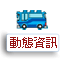 平常日發車時間(單向行駛)上午07:15、07:50、08:10由臺北校區往三峽校區，下午由三峽校區往臺北校區16:20、17:05、17:15、17:35，列假日停駛。
寒暑假發車時間上午07:15由臺北校區往三峽校區，下午16:20由三峽校區往臺北校區，周一至周四行駛。自行開車/By Car：高速公路/Expressway[建議路線] 臺北南下者請走二高(3號國道)，由鶯歌交流道下，於第一個紅綠燈(消防隊)右轉隆恩街，前行經客家文化園區，過二高涵洞後，直接進入本校隆恩哨側門。 
中南部北上者，請走3號國道下三峽交流道，左轉復興路往鶯歌方向，第一個紅綠燈(消防隊)右轉隆恩街，前行經客家文化園區，過二高涵洞後，直接進入本校隆恩哨側門。
 省道/Provincial Highway省道台3號由土城南下，經介壽路轉110縣道，過三峽大橋右轉民生街，接三樹路，左轉至大學路，即可抵達本校正門。
道台3號由大溪北上，經中正路轉110縣道，過三峽大橋右轉民生街，接三樹路，左轉至大學路，即可抵達本校正門。


 搭火車/By Train：‧南下/Southbound：鶯歌站下車→搭三鶯線先導公車，往捷運永寧站班次，臺北大學正門站下車。
鶯歌站下車→搭桃園客運，往三峽班次，和平街口站下車。
樹林站下車→搭首都客運，往三峽班次，終點站大勇路口下車。
‧北上/Northbound：鶯歌站下車→搭三鶯線先導公車，往捷運永寧站班次，臺北大學正門站下車。
鶯歌站下車→搭桃園客運，往三峽班次，和平街口站下車。
樹林站下車→搭首都客運，往三峽班次，終點站大勇路口下車。
